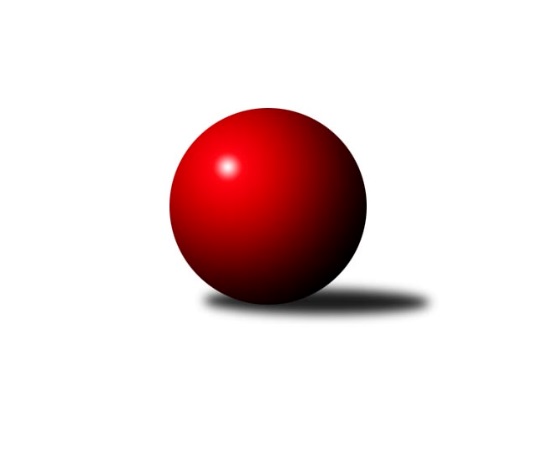 Č.21Ročník 2023/2024	16.7.2024 Mistrovství Prahy 3 2023/2024Statistika 21. kolaTabulka družstev:		družstvo	záp	výh	rem	proh	skore	sety	průměr	body	plné	dorážka	chyby	1.	AC Sparta Praha C	21	15	1	5	106.0 : 62.0 	(149.5 : 102.5)	2418	31	1705	713	59.5	2.	SK Uhelné sklady B	20	14	1	5	99.5 : 60.5 	(139.0 : 101.0)	2350	29	1699	651	62.2	3.	TJ Sokol Praha-Vršovice C	21	13	3	5	112.5 : 55.5 	(154.0 : 98.0)	2407	29	1701	706	61.5	4.	KK Konstruktiva Praha E	21	13	0	8	88.0 : 80.0 	(130.0 : 122.0)	2264	26	1627	637	68.5	5.	KK Slavia C	21	12	1	8	99.0 : 69.0 	(145.5 : 106.5)	2308	25	1636	673	58.1	6.	VSK ČVUT Praha B	21	12	0	9	91.0 : 77.0 	(130.5 : 121.5)	2327	24	1651	676	70.4	7.	TJ Sokol Rudná D	21	9	2	10	85.5 : 82.5 	(127.5 : 124.5)	2284	20	1655	630	74.8	8.	SC Olympia Radotín B	21	9	2	10	74.5 : 93.5 	(112.5 : 139.5)	2333	20	1657	676	63.1	9.	SK Uhelné sklady C	20	9	1	10	80.0 : 80.0 	(121.0 : 119.0)	2323	19	1652	671	63.5	10.	TJ Astra Zahradní Město C	21	9	1	11	81.5 : 86.5 	(121.0 : 131.0)	2311	19	1664	648	72.5	11.	SK Žižkov Praha D	20	9	0	11	76.0 : 84.0 	(116.0 : 124.0)	2353	18	1670	683	64.9	12.	SK Meteor Praha E	20	7	0	13	68.0 : 92.0 	(107.5 : 132.5)	2306	14	1657	649	68.1	13.	SK Rapid Praha	21	6	0	15	63.5 : 104.5 	(110.5 : 141.5)	2292	12	1650	643	70.3	14.	KK Velké Popovice B	21	2	0	19	35.0 : 133.0 	(75.5 : 176.5)	2221	4	1621	600	85.5Tabulka doma:		družstvo	záp	výh	rem	proh	skore	sety	průměr	body	maximum	minimum	1.	TJ Sokol Praha-Vršovice C	11	10	0	1	70.0 : 18.0 	(92.5 : 39.5)	2327	20	2437	2258	2.	SK Uhelné sklady B	11	9	1	1	63.5 : 24.5 	(84.5 : 47.5)	2363	19	2395	2294	3.	KK Slavia C	9	9	0	0	56.0 : 16.0 	(78.0 : 30.0)	2337	18	2367	2296	4.	VSK ČVUT Praha B	10	8	0	2	53.0 : 27.0 	(70.0 : 50.0)	2412	16	2507	2331	5.	KK Konstruktiva Praha E	10	8	0	2	48.5 : 31.5 	(66.0 : 54.0)	2380	16	2459	2265	6.	SC Olympia Radotín B	11	7	2	2	49.5 : 38.5 	(69.5 : 62.5)	2456	16	2573	2314	7.	TJ Sokol Rudná D	11	7	1	3	58.0 : 30.0 	(79.5 : 52.5)	2389	15	2488	2216	8.	AC Sparta Praha C	11	7	1	3	54.5 : 33.5 	(76.5 : 55.5)	2480	15	2582	2384	9.	SK Uhelné sklady C	10	7	0	3	52.0 : 28.0 	(69.5 : 50.5)	2304	14	2359	2234	10.	TJ Astra Zahradní Město C	10	6	1	3	48.5 : 31.5 	(64.5 : 55.5)	2299	13	2453	2093	11.	SK Žižkov Praha D	10	6	0	4	45.0 : 35.0 	(66.5 : 53.5)	2442	12	2545	2358	12.	SK Meteor Praha E	10	6	0	4	44.5 : 35.5 	(58.5 : 61.5)	2423	12	2454	2379	13.	SK Rapid Praha	10	3	0	7	30.0 : 50.0 	(52.0 : 68.0)	2419	6	2586	2261	14.	KK Velké Popovice B	11	2	0	9	23.5 : 64.5 	(41.0 : 91.0)	2289	4	2404	2171Tabulka venku:		družstvo	záp	výh	rem	proh	skore	sety	průměr	body	maximum	minimum	1.	AC Sparta Praha C	10	8	0	2	51.5 : 28.5 	(73.0 : 47.0)	2417	16	2550	2273	2.	SK Uhelné sklady B	9	5	0	4	36.0 : 36.0 	(54.5 : 53.5)	2342	10	2485	2201	3.	KK Konstruktiva Praha E	11	5	0	6	39.5 : 48.5 	(64.0 : 68.0)	2251	10	2502	1656	4.	TJ Sokol Praha-Vršovice C	10	3	3	4	42.5 : 37.5 	(61.5 : 58.5)	2416	9	2547	2230	5.	VSK ČVUT Praha B	11	4	0	7	38.0 : 50.0 	(60.5 : 71.5)	2318	8	2510	2161	6.	KK Slavia C	12	3	1	8	43.0 : 53.0 	(67.5 : 76.5)	2305	7	2473	1913	7.	SK Žižkov Praha D	10	3	0	7	31.0 : 49.0 	(49.5 : 70.5)	2351	6	2558	2147	8.	SK Rapid Praha	11	3	0	8	33.5 : 54.5 	(58.5 : 73.5)	2289	6	2489	2105	9.	TJ Astra Zahradní Město C	11	3	0	8	33.0 : 55.0 	(56.5 : 75.5)	2313	6	2529	2169	10.	SK Uhelné sklady C	10	2	1	7	28.0 : 52.0 	(51.5 : 68.5)	2325	5	2450	2170	11.	TJ Sokol Rudná D	10	2	1	7	27.5 : 52.5 	(48.0 : 72.0)	2271	5	2456	2129	12.	SC Olympia Radotín B	10	2	0	8	25.0 : 55.0 	(43.0 : 77.0)	2316	4	2519	2147	13.	SK Meteor Praha E	10	1	0	9	23.5 : 56.5 	(49.0 : 71.0)	2293	2	2442	2151	14.	KK Velké Popovice B	10	0	0	10	11.5 : 68.5 	(34.5 : 85.5)	2213	0	2326	2073Tabulka podzimní části:		družstvo	záp	výh	rem	proh	skore	sety	průměr	body	doma	venku	1.	SK Uhelné sklady B	12	10	0	2	67.5 : 28.5 	(96.0 : 48.0)	2397	20 	7 	0 	0 	3 	0 	2	2.	AC Sparta Praha C	13	9	0	4	61.0 : 43.0 	(89.0 : 67.0)	2397	18 	5 	0 	2 	4 	0 	2	3.	KK Konstruktiva Praha E	13	9	0	4	59.5 : 44.5 	(85.0 : 71.0)	2347	18 	6 	0 	1 	3 	0 	3	4.	SK Uhelné sklady C	11	8	1	2	59.0 : 29.0 	(78.5 : 53.5)	2367	17 	6 	0 	0 	2 	1 	2	5.	SC Olympia Radotín B	13	7	2	4	51.0 : 53.0 	(72.0 : 84.0)	2332	16 	5 	2 	1 	2 	0 	3	6.	SK Žižkov Praha D	13	7	0	6	55.0 : 49.0 	(80.0 : 76.0)	2399	14 	4 	0 	2 	3 	0 	4	7.	TJ Sokol Praha-Vršovice C	12	5	2	5	55.5 : 40.5 	(80.0 : 64.0)	2368	12 	4 	0 	1 	1 	2 	4	8.	VSK ČVUT Praha B	13	6	0	7	53.0 : 51.0 	(80.5 : 75.5)	2329	12 	4 	0 	2 	2 	0 	5	9.	TJ Sokol Rudná D	12	5	1	6	46.5 : 49.5 	(69.5 : 74.5)	2335	11 	3 	1 	1 	2 	0 	5	10.	SK Rapid Praha	12	5	0	7	42.5 : 53.5 	(67.5 : 76.5)	2322	10 	2 	0 	5 	3 	0 	2	11.	SK Meteor Praha E	13	5	0	8	46.5 : 57.5 	(73.5 : 82.5)	2297	10 	5 	0 	3 	0 	0 	5	12.	KK Slavia C	10	3	1	6	37.0 : 43.0 	(61.5 : 58.5)	2301	7 	1 	0 	0 	2 	1 	6	13.	TJ Astra Zahradní Město C	12	3	1	8	37.5 : 58.5 	(56.5 : 87.5)	2260	7 	3 	1 	3 	0 	0 	5	14.	KK Velké Popovice B	13	0	0	13	16.5 : 87.5 	(42.5 : 113.5)	2213	0 	0 	0 	6 	0 	0 	7Tabulka jarní části:		družstvo	záp	výh	rem	proh	skore	sety	průměr	body	doma	venku	1.	KK Slavia C	11	9	0	2	62.0 : 26.0 	(84.0 : 48.0)	2336	18 	8 	0 	0 	1 	0 	2 	2.	TJ Sokol Praha-Vršovice C	9	8	1	0	57.0 : 15.0 	(74.0 : 34.0)	2456	17 	6 	0 	0 	2 	1 	0 	3.	AC Sparta Praha C	8	6	1	1	45.0 : 19.0 	(60.5 : 35.5)	2486	13 	2 	1 	1 	4 	0 	0 	4.	VSK ČVUT Praha B	8	6	0	2	38.0 : 26.0 	(50.0 : 46.0)	2340	12 	4 	0 	0 	2 	0 	2 	5.	TJ Astra Zahradní Město C	9	6	0	3	44.0 : 28.0 	(64.5 : 43.5)	2372	12 	3 	0 	0 	3 	0 	3 	6.	SK Uhelné sklady B	8	4	1	3	32.0 : 32.0 	(43.0 : 53.0)	2304	9 	2 	1 	1 	2 	0 	2 	7.	TJ Sokol Rudná D	9	4	1	4	39.0 : 33.0 	(58.0 : 50.0)	2233	9 	4 	0 	2 	0 	1 	2 	8.	KK Konstruktiva Praha E	8	4	0	4	28.5 : 35.5 	(45.0 : 51.0)	2199	8 	2 	0 	1 	2 	0 	3 	9.	SK Meteor Praha E	7	2	0	5	21.5 : 34.5 	(34.0 : 50.0)	2333	4 	1 	0 	1 	1 	0 	4 	10.	SK Žižkov Praha D	7	2	0	5	21.0 : 35.0 	(36.0 : 48.0)	2306	4 	2 	0 	2 	0 	0 	3 	11.	SC Olympia Radotín B	8	2	0	6	23.5 : 40.5 	(40.5 : 55.5)	2356	4 	2 	0 	1 	0 	0 	5 	12.	KK Velké Popovice B	8	2	0	6	18.5 : 45.5 	(33.0 : 63.0)	2252	4 	2 	0 	3 	0 	0 	3 	13.	SK Rapid Praha	9	1	0	8	21.0 : 51.0 	(43.0 : 65.0)	2280	2 	1 	0 	2 	0 	0 	6 	14.	SK Uhelné sklady C	9	1	0	8	21.0 : 51.0 	(42.5 : 65.5)	2298	2 	1 	0 	3 	0 	0 	5 Zisk bodů pro družstvo:		jméno hráče	družstvo	body	zápasy	v %	dílčí body	sety	v %	1.	Martin Dubský 	AC Sparta Praha C 	17.5	/	20	(88%)	35.5	/	40	(89%)	2.	Pavel Forman 	KK Slavia C 	16	/	16	(100%)	28	/	32	(88%)	3.	Jiří Bendl 	SK Uhelné sklady B 	15	/	19	(79%)	26.5	/	38	(70%)	4.	Tomáš Sůva 	AC Sparta Praha C 	15	/	21	(71%)	26.5	/	42	(63%)	5.	Miroslav Kettner 	TJ Sokol Praha-Vršovice C 	14.5	/	20	(73%)	28	/	40	(70%)	6.	Josef Novotný 	TJ Sokol Praha-Vršovice C 	14	/	17	(82%)	25	/	34	(74%)	7.	Tomáš Turnský 	TJ Astra Zahradní Město C 	14	/	18	(78%)	28	/	36	(78%)	8.	Libuše Zichová 	KK Konstruktiva Praha E 	14	/	19	(74%)	29	/	38	(76%)	9.	Tomáš Rejpal 	VSK ČVUT Praha B 	14	/	20	(70%)	27	/	40	(68%)	10.	David Knoll 	VSK ČVUT Praha B 	13	/	16	(81%)	24.5	/	32	(77%)	11.	Bohumil Fojt 	SK Meteor Praha E 	13	/	19	(68%)	23	/	38	(61%)	12.	Martin Podhola 	SK Rapid Praha  	13	/	20	(65%)	24	/	40	(60%)	13.	Tomáš Rybka 	KK Slavia C 	13	/	21	(62%)	27	/	42	(64%)	14.	Pavel Brož 	TJ Sokol Praha-Vršovice C 	12.5	/	15	(83%)	20	/	30	(67%)	15.	Dana Školová 	SK Uhelné sklady B 	12	/	17	(71%)	24	/	34	(71%)	16.	Jan Mařánek 	TJ Sokol Rudná D 	12	/	17	(71%)	18	/	34	(53%)	17.	Jiří Škoda 	VSK ČVUT Praha B 	12	/	18	(67%)	25	/	36	(69%)	18.	Zdeněk Mora 	TJ Sokol Rudná D 	11.5	/	20	(58%)	19.5	/	40	(49%)	19.	Jan Červenka 	AC Sparta Praha C 	11.5	/	21	(55%)	24.5	/	42	(58%)	20.	Josef Pokorný 	SK Rapid Praha  	11.5	/	21	(55%)	23	/	42	(55%)	21.	Daniela Daňková 	SK Uhelné sklady C 	11	/	16	(69%)	19.5	/	32	(61%)	22.	Radek Pauk 	SC Olympia Radotín B 	11	/	18	(61%)	23	/	36	(64%)	23.	Daniel Volf 	TJ Astra Zahradní Město C 	11	/	18	(61%)	17	/	36	(47%)	24.	Lukáš Pelánek 	TJ Sokol Praha-Vršovice C 	10.5	/	17	(62%)	20	/	34	(59%)	25.	Adam Vaněček 	SK Žižkov Praha D 	10	/	10	(100%)	18	/	20	(90%)	26.	Richard Glas 	VSK ČVUT Praha B 	10	/	12	(83%)	18	/	24	(75%)	27.	Pavel Kratochvíl 	TJ Astra Zahradní Město C 	10	/	17	(59%)	19	/	34	(56%)	28.	Eva Kozáková 	SK Uhelné sklady B 	10	/	17	(59%)	19	/	34	(56%)	29.	Zbyněk Lébl 	KK Konstruktiva Praha E 	10	/	18	(56%)	20.5	/	36	(57%)	30.	Jiří Hofman 	SK Rapid Praha  	10	/	19	(53%)	22	/	38	(58%)	31.	Miroslav Klabík 	TJ Sokol Praha-Vršovice C 	10	/	19	(53%)	20.5	/	38	(54%)	32.	Luboš Kučera 	TJ Sokol Praha-Vršovice C 	10	/	19	(53%)	17	/	38	(45%)	33.	Stanislav Řádek 	AC Sparta Praha C 	10	/	21	(48%)	22.5	/	42	(54%)	34.	Antonín Tůma 	SK Rapid Praha  	10	/	21	(48%)	19	/	42	(45%)	35.	Milan Mrvík 	TJ Astra Zahradní Město C 	9.5	/	20	(48%)	18.5	/	40	(46%)	36.	Radek Fiala 	TJ Astra Zahradní Město C 	9	/	10	(90%)	17	/	20	(85%)	37.	Milan Drhovský 	TJ Sokol Rudná D 	9	/	15	(60%)	17.5	/	30	(58%)	38.	Jiří Kuděj 	SK Uhelné sklady C 	9	/	16	(56%)	18	/	32	(56%)	39.	Michal Vorlíček 	KK Slavia C 	9	/	20	(45%)	21	/	40	(53%)	40.	Ludmila Kaprová 	KK Velké Popovice B 	9	/	20	(45%)	18	/	40	(45%)	41.	Miroslava Martincová 	SK Meteor Praha E 	8.5	/	20	(43%)	18.5	/	40	(46%)	42.	Bohumil Bazika 	SK Uhelné sklady C 	8	/	11	(73%)	14.5	/	22	(66%)	43.	Karel Němeček 	TJ Sokol Praha-Vršovice C 	8	/	13	(62%)	17.5	/	26	(67%)	44.	Tomáš Herman 	SK Žižkov Praha D 	8	/	15	(53%)	17.5	/	30	(58%)	45.	Jana Dušková 	SK Uhelné sklady C 	8	/	15	(53%)	16.5	/	30	(55%)	46.	Petra Šimková 	SC Olympia Radotín B 	8	/	15	(53%)	16	/	30	(53%)	47.	Martin Berezněv 	TJ Sokol Rudná D 	8	/	15	(53%)	16	/	30	(53%)	48.	Jiří Budil 	SK Uhelné sklady B 	8	/	15	(53%)	14.5	/	30	(48%)	49.	Karel Novotný 	TJ Sokol Rudná D 	8	/	16	(50%)	15	/	32	(47%)	50.	Tomáš Sysala 	AC Sparta Praha C 	8	/	17	(47%)	15	/	34	(44%)	51.	Květa Dvořáková 	SC Olympia Radotín B 	8	/	17	(47%)	14.5	/	34	(43%)	52.	Pavel Šimek 	SC Olympia Radotín B 	8	/	18	(44%)	14.5	/	36	(40%)	53.	Jana Procházková 	SK Žižkov Praha D 	8	/	20	(40%)	15.5	/	40	(39%)	54.	Michal Mičo 	SK Meteor Praha E 	7.5	/	16	(47%)	12	/	32	(38%)	55.	Barbora Králová 	SK Žižkov Praha D 	7	/	7	(100%)	11.5	/	14	(82%)	56.	Milan Perman 	KK Konstruktiva Praha E 	7	/	9	(78%)	11.5	/	18	(64%)	57.	Bohumír Musil 	KK Konstruktiva Praha E 	7	/	10	(70%)	14.5	/	20	(73%)	58.	Lidmila Fořtová 	KK Slavia C 	7	/	11	(64%)	11	/	22	(50%)	59.	Nikola Zuzánková 	KK Slavia C 	7	/	12	(58%)	12	/	24	(50%)	60.	Miloslava Žďárková 	SK Žižkov Praha D 	7	/	13	(54%)	16	/	26	(62%)	61.	Petra Grulichová 	SK Meteor Praha E 	7	/	16	(44%)	15.5	/	32	(48%)	62.	Jiří Lankaš 	AC Sparta Praha C 	7	/	16	(44%)	14.5	/	32	(45%)	63.	Jiřina Beranová 	KK Konstruktiva Praha E 	7	/	16	(44%)	12.5	/	32	(39%)	64.	Martin Povolný 	SK Meteor Praha E 	7	/	17	(41%)	15	/	34	(44%)	65.	Martin Šimek 	SC Olympia Radotín B 	7	/	20	(35%)	16	/	40	(40%)	66.	Michal Rett 	KK Slavia C 	7	/	20	(35%)	14	/	40	(35%)	67.	Pavla Šimková 	SC Olympia Radotín B 	6.5	/	15	(43%)	15	/	30	(50%)	68.	Stanislava Švindlová 	KK Konstruktiva Praha E 	6.5	/	17	(38%)	15.5	/	34	(46%)	69.	Pavel Černý 	SK Uhelné sklady B 	6	/	9	(67%)	13	/	18	(72%)	70.	Přemysl Jonák 	KK Slavia C 	6	/	10	(60%)	14	/	20	(70%)	71.	Miroslav Plachý 	SK Uhelné sklady C 	6	/	10	(60%)	12	/	20	(60%)	72.	Jindra Kafková 	SK Uhelné sklady C 	6	/	11	(55%)	11.5	/	22	(52%)	73.	Jaruška Havrdová 	KK Velké Popovice B 	6	/	18	(33%)	13.5	/	36	(38%)	74.	Michal Truksa 	SK Žižkov Praha D 	6	/	18	(33%)	12	/	36	(33%)	75.	Jana Kvardová 	KK Velké Popovice B 	6	/	20	(30%)	15	/	40	(38%)	76.	František Tureček 	TJ Sokol Rudná D 	6	/	20	(30%)	14	/	40	(35%)	77.	Tomáš Vinš 	KK Velké Popovice B 	6	/	20	(30%)	14	/	40	(35%)	78.	Zuzana Edlmannová 	SK Meteor Praha E 	5.5	/	11	(50%)	12	/	22	(55%)	79.	Jiří Sládek 	KK Slavia C 	5	/	5	(100%)	8	/	10	(80%)	80.	Zbyněk Sedlák 	SK Uhelné sklady B 	5	/	7	(71%)	11	/	14	(79%)	81.	Petr Mašek 	KK Konstruktiva Praha E 	5	/	7	(71%)	9	/	14	(64%)	82.	Tomáš Novotný 	TJ Sokol Rudná D 	5	/	8	(63%)	11	/	16	(69%)	83.	Kristina Řádková 	AC Sparta Praha C 	5	/	10	(50%)	11	/	20	(55%)	84.	Tomáš Kuneš 	VSK ČVUT Praha B 	5	/	12	(42%)	9	/	24	(38%)	85.	Renáta Francová 	SC Olympia Radotín B 	5	/	14	(36%)	11	/	28	(39%)	86.	Jiří Tencar 	VSK ČVUT Praha B 	5	/	15	(33%)	13	/	30	(43%)	87.	Roman Mrvík 	TJ Astra Zahradní Město C 	5	/	15	(33%)	9.5	/	30	(32%)	88.	Filip Veselý 	TJ Astra Zahradní Město C 	5	/	16	(31%)	10	/	32	(31%)	89.	Antonín Knobloch 	SK Uhelné sklady C 	5	/	17	(29%)	12	/	34	(35%)	90.	Michal Majer 	TJ Sokol Rudná D 	4	/	6	(67%)	8	/	12	(67%)	91.	Tomáš Horáček 	SK Meteor Praha E 	4	/	6	(67%)	6	/	12	(50%)	92.	Petr Zelenka 	TJ Sokol Rudná D 	4	/	7	(57%)	8.5	/	14	(61%)	93.	Miroslav Kochánek 	VSK ČVUT Praha B 	4	/	7	(57%)	6	/	14	(43%)	94.	Olga Brožová 	SK Uhelné sklady B 	4	/	11	(36%)	10.5	/	22	(48%)	95.	Lubomír Čech 	SK Žižkov Praha D 	4	/	12	(33%)	7.5	/	24	(31%)	96.	Pavla Hřebejková 	SK Žižkov Praha D 	3	/	4	(75%)	6	/	8	(75%)	97.	Libor Sýkora 	TJ Sokol Praha-Vršovice C 	3	/	4	(75%)	6	/	8	(75%)	98.	Vlasta Nováková 	SK Uhelné sklady C 	3	/	6	(50%)	5	/	12	(42%)	99.	Jitka Kudějová 	SK Uhelné sklady C 	3	/	7	(43%)	7	/	14	(50%)	100.	Roman Tumpach 	SK Uhelné sklady B 	3	/	7	(43%)	5.5	/	14	(39%)	101.	Václav Žďárek 	SK Žižkov Praha D 	3	/	10	(30%)	4	/	20	(20%)	102.	Tomáš Novák 	SK Uhelné sklady B 	3	/	11	(27%)	9	/	22	(41%)	103.	Petr Valta 	SK Rapid Praha  	3	/	19	(16%)	11.5	/	38	(30%)	104.	Miloš Endrle 	SK Uhelné sklady B 	2.5	/	6	(42%)	6	/	12	(50%)	105.	Kateřina Majerová 	SK Žižkov Praha D 	2	/	2	(100%)	4	/	4	(100%)	106.	Zdeňka Maštalířová 	KK Slavia C 	2	/	3	(67%)	4	/	6	(67%)	107.	Karel Bernat 	KK Slavia C 	2	/	5	(40%)	4.5	/	10	(45%)	108.	Richard Stojan 	VSK ČVUT Praha B 	2	/	5	(40%)	4	/	10	(40%)	109.	Tereza Komárková 	KK Konstruktiva Praha E 	2	/	7	(29%)	4	/	14	(29%)	110.	Jan Kosík 	VSK ČVUT Praha B 	2	/	8	(25%)	4	/	16	(25%)	111.	Marek Švenda 	SK Rapid Praha  	1	/	1	(100%)	2	/	2	(100%)	112.	Ladislav Král 	KK Velké Popovice B 	1	/	2	(50%)	1	/	4	(25%)	113.	Petr Švenda 	SK Rapid Praha  	1	/	3	(33%)	2	/	6	(33%)	114.	Eliška Fialová 	KK Konstruktiva Praha E 	1	/	5	(20%)	5	/	10	(50%)	115.	Tomáš Bek 	KK Velké Popovice B 	1	/	5	(20%)	2	/	10	(20%)	116.	Vladimír Dvořák 	SC Olympia Radotín B 	1	/	7	(14%)	1.5	/	14	(11%)	117.	František Vondráček 	KK Konstruktiva Praha E 	1	/	8	(13%)	3.5	/	16	(22%)	118.	Jana Fojtová 	SK Meteor Praha E 	1	/	9	(11%)	4.5	/	18	(25%)	119.	Renata Antonů 	SK Uhelné sklady C 	1	/	9	(11%)	3	/	18	(17%)	120.	František Pudil 	SK Rapid Praha  	1	/	11	(9%)	5	/	22	(23%)	121.	Jan Kratochvíl 	KK Velké Popovice B 	1	/	16	(6%)	6	/	32	(19%)	122.	Jaroslav Pecka 	KK Velké Popovice B 	1	/	21	(5%)	6	/	42	(14%)	123.	Martin Smetana 	SK Meteor Praha E 	0.5	/	5	(10%)	1	/	10	(10%)	124.	Jaroslav Klíma 	SK Uhelné sklady C 	0	/	1	(0%)	1	/	2	(50%)	125.	Martin Tožička 	SK Žižkov Praha D 	0	/	1	(0%)	1	/	2	(50%)	126.	Tomáš Doležal 	TJ Astra Zahradní Město C 	0	/	1	(0%)	1	/	2	(50%)	127.	Petr Kuděj 	SK Uhelné sklady C 	0	/	1	(0%)	1	/	2	(50%)	128.	Martin Hřebejk 	SK Žižkov Praha D 	0	/	1	(0%)	1	/	2	(50%)	129.	Tomáš Homolka 	SK Žižkov Praha D 	0	/	1	(0%)	0	/	2	(0%)	130.	Jiří Pešata 	SK Uhelné sklady B 	0	/	1	(0%)	0	/	2	(0%)	131.	Petr Hrouda 	KK Velké Popovice B 	0	/	1	(0%)	0	/	2	(0%)	132.	Roman Lassig 	KK Velké Popovice B 	0	/	1	(0%)	0	/	2	(0%)	133.	František Havlík 	SK Žižkov Praha D 	0	/	1	(0%)	0	/	2	(0%)	134.	Veronika Vojtěchová 	VSK ČVUT Praha B 	0	/	1	(0%)	0	/	2	(0%)	135.	Michal Fořt 	KK Slavia C 	0	/	1	(0%)	0	/	2	(0%)	136.	Jaroslav Mařánek 	TJ Sokol Rudná D 	0	/	1	(0%)	0	/	2	(0%)	137.	Marek Tichý 	TJ Astra Zahradní Město C 	0	/	1	(0%)	0	/	2	(0%)	138.	Miloš Dudek 	SC Olympia Radotín B 	0	/	1	(0%)	0	/	2	(0%)	139.	Radek Mora 	TJ Sokol Rudná D 	0	/	1	(0%)	0	/	2	(0%)	140.	Milan Lukeš 	TJ Sokol Praha-Vršovice C 	0	/	1	(0%)	0	/	2	(0%)	141.	Petr Katz 	SK Žižkov Praha D 	0	/	2	(0%)	1	/	4	(25%)	142.	Jana Beková 	KK Velké Popovice B 	0	/	2	(0%)	0	/	4	(0%)	143.	Jan Procházka 	SK Žižkov Praha D 	0	/	3	(0%)	1	/	6	(17%)	144.	Jan Seidl 	TJ Astra Zahradní Město C 	0	/	3	(0%)	1	/	6	(17%)	145.	Petr Kopecký 	TJ Astra Zahradní Město C 	0	/	6	(0%)	0	/	12	(0%)	146.	Vojtěch Roubal 	SK Rapid Praha  	0	/	9	(0%)	0	/	18	(0%)	147.	Tomáš King 	VSK ČVUT Praha B 	0	/	10	(0%)	0	/	20	(0%)Průměry na kuželnách:		kuželna	průměr	plné	dorážka	chyby	výkon na hráče	1.	SK Žižkov Praha, 1-2	2437	1713	724	66.5	(406.3)	2.	Radotín, 1-4	2436	1716	719	59.7	(406.1)	3.	SK Žižkov Praha, 1-4	2424	1721	702	67.4	(404.0)	4.	Meteor, 1-2	2411	1724	687	64.0	(402.0)	5.	TJ Sokol Rudná, 1-2	2356	1679	676	74.0	(392.7)	6.	Velké Popovice, 1-2	2349	1681	668	78.0	(391.7)	7.	KK Konstruktiva Praha, 3-6	2337	1675	661	71.5	(389.5)	8.	Zvon, 1-2	2290	1631	659	64.5	(381.8)	9.	Zahr. Město, 1-2	2279	1635	644	69.4	(379.9)	10.	KK Slavia Praha, 1-2	2270	1613	656	55.9	(378.4)	11.	Vršovice, 1-2	2257	1635	621	74.0	(376.2)Nejlepší výkony na kuželnách:SK Žižkov Praha, 1-2SK Žižkov Praha D	2558	10. kolo	Jiří Škoda 	VSK ČVUT Praha B	472	20. koloVSK ČVUT Praha B	2507	10. kolo	Richard Glas 	VSK ČVUT Praha B	465	6. koloTJ Sokol Praha-Vršovice C	2486	8. kolo	Jiří Škoda 	VSK ČVUT Praha B	463	2. koloVSK ČVUT Praha B	2450	20. kolo	Richard Glas 	VSK ČVUT Praha B	462	2. koloSC Olympia Radotín B	2425	20. kolo	Jiří Škoda 	VSK ČVUT Praha B	452	12. koloVSK ČVUT Praha B	2425	12. kolo	Pavel Forman 	KK Slavia C	451	2. koloVSK ČVUT Praha B	2420	16. kolo	Martin Šimek 	SC Olympia Radotín B	451	20. koloVSK ČVUT Praha B	2410	6. kolo	David Knoll 	VSK ČVUT Praha B	450	10. koloVSK ČVUT Praha B	2407	2. kolo	David Knoll 	VSK ČVUT Praha B	450	4. koloVSK ČVUT Praha B	2392	4. kolo	Barbora Králová 	SK Žižkov Praha D	446	10. koloRadotín, 1-4SC Olympia Radotín B	2573	1. kolo	Karel Němeček 	TJ Sokol Praha-Vršovice C	485	1. koloTJ Sokol Praha-Vršovice C	2547	1. kolo	Jiří Škoda 	VSK ČVUT Praha B	480	7. koloSC Olympia Radotín B	2546	19. kolo	Libuše Zichová 	KK Konstruktiva Praha E	471	17. koloSC Olympia Radotín B	2517	8. kolo	Martin Dubský 	AC Sparta Praha C	464	8. koloSC Olympia Radotín B	2513	15. kolo	Radek Pauk 	SC Olympia Radotín B	459	17. koloKK Konstruktiva Praha E	2502	17. kolo	Petra Šimková 	SC Olympia Radotín B	459	1. koloSC Olympia Radotín B	2489	11. kolo	Martin Šimek 	SC Olympia Radotín B	457	5. koloKK Slavia C	2473	11. kolo	Petra Šimková 	SC Olympia Radotín B	457	19. koloVSK ČVUT Praha B	2471	7. kolo	Martin Šimek 	SC Olympia Radotín B	456	1. koloSC Olympia Radotín B	2451	10. kolo	Pavel Šimek 	SC Olympia Radotín B	445	10. koloSK Žižkov Praha, 1-4SK Rapid Praha 	2586	15. kolo	Adam Vaněček 	SK Žižkov Praha D	491	6. koloAC Sparta Praha C	2582	17. kolo	Adam Vaněček 	SK Žižkov Praha D	490	3. koloSK Žižkov Praha D	2545	2. kolo	Martin Dubský 	AC Sparta Praha C	484	10. koloAC Sparta Praha C	2541	21. kolo	Tomáš Herman 	SK Žižkov Praha D	482	14. koloTJ Astra Zahradní Město C	2529	17. kolo	David Knoll 	VSK ČVUT Praha B	482	9. koloAC Sparta Praha C	2520	15. kolo	Pavel Forman 	KK Slavia C	475	10. koloSC Olympia Radotín B	2519	6. kolo	Tomáš Herman 	SK Žižkov Praha D	475	20. koloAC Sparta Praha C	2515	20. kolo	Pavel Forman 	KK Slavia C	472	6. koloSK Rapid Praha 	2514	17. kolo	Adam Vaněček 	SK Žižkov Praha D	472	2. koloVSK ČVUT Praha B	2510	5. kolo	Adam Vaněček 	SK Žižkov Praha D	471	1. koloMeteor, 1-2TJ Sokol Praha-Vršovice C	2503	17. kolo	Miroslava Martincová 	SK Meteor Praha E	469	9. koloSK Rapid Praha 	2489	9. kolo	Bohumil Fojt 	SK Meteor Praha E	462	7. koloKK Konstruktiva Praha E	2462	7. kolo	Jiří Škoda 	VSK ČVUT Praha B	458	13. koloAC Sparta Praha C	2457	11. kolo	Bohumil Fojt 	SK Meteor Praha E	454	2. koloSK Meteor Praha E	2454	9. kolo	Radek Fiala 	TJ Astra Zahradní Město C	451	21. koloSK Meteor Praha E	2447	2. kolo	Miroslav Klabík 	TJ Sokol Praha-Vršovice C	450	17. koloSK Meteor Praha E	2440	3. kolo	Josef Novotný 	TJ Sokol Praha-Vršovice C	449	17. koloSK Uhelné sklady C	2427	19. kolo	Tomáš Sůva 	AC Sparta Praha C	448	11. koloSK Meteor Praha E	2426	7. kolo	Josef Pokorný 	SK Rapid Praha 	445	9. koloSK Meteor Praha E	2423	17. kolo	Zbyněk Lébl 	KK Konstruktiva Praha E	443	7. koloTJ Sokol Rudná, 1-2TJ Sokol Rudná D	2488	21. kolo	Jan Mařánek 	TJ Sokol Rudná D	497	21. koloTJ Sokol Rudná D	2473	13. kolo	Jan Mařánek 	TJ Sokol Rudná D	473	9. koloTJ Sokol Rudná D	2465	9. kolo	Jiří Kuděj 	SK Uhelné sklady C	466	9. koloTJ Sokol Rudná D	2436	11. kolo	Pavel Forman 	KK Slavia C	453	4. koloTJ Sokol Rudná D	2432	16. kolo	Jan Červenka 	AC Sparta Praha C	450	14. koloVSK ČVUT Praha B	2427	19. kolo	David Knoll 	VSK ČVUT Praha B	449	19. koloAC Sparta Praha C	2413	14. kolo	Tomáš Novotný 	TJ Sokol Rudná D	448	13. koloTJ Sokol Rudná D	2408	18. kolo	Lubomír Čech 	SK Žižkov Praha D	446	21. koloTJ Astra Zahradní Město C	2403	11. kolo	Tomáš Turnský 	TJ Astra Zahradní Město C	434	11. koloTJ Sokol Praha-Vršovice C	2395	7. kolo	Zdeněk Mora 	TJ Sokol Rudná D	434	7. koloVelké Popovice, 1-2AC Sparta Praha C	2497	13. kolo	Josef Novotný 	TJ Sokol Praha-Vršovice C	468	19. koloTJ Sokol Praha-Vršovice C	2484	19. kolo	Dana Školová 	SK Uhelné sklady B	461	14. koloSK Žižkov Praha D	2471	7. kolo	Adam Vaněček 	SK Žižkov Praha D	456	7. koloVSK ČVUT Praha B	2465	17. kolo	František Tureček 	TJ Sokol Rudná D	454	5. koloSK Uhelné sklady B	2459	14. kolo	Roman Tumpach 	SK Uhelné sklady B	450	14. koloKK Konstruktiva Praha E	2439	9. kolo	David Knoll 	VSK ČVUT Praha B	450	17. koloTJ Sokol Rudná D	2420	5. kolo	Martin Podhola 	SK Rapid Praha 	449	11. koloKK Slavia C	2416	3. kolo	Tomáš Vinš 	KK Velké Popovice B	447	15. koloKK Velké Popovice B	2404	14. kolo	Jaruška Havrdová 	KK Velké Popovice B	442	7. koloSK Rapid Praha 	2381	11. kolo	Tomáš Sůva 	AC Sparta Praha C	439	13. koloKK Konstruktiva Praha, 3-6AC Sparta Praha C	2550	18. kolo	Bohumír Musil 	KK Konstruktiva Praha E	489	12. koloKK Konstruktiva Praha E	2459	6. kolo	Tomáš Sůva 	AC Sparta Praha C	481	18. koloSK Uhelné sklady B	2442	6. kolo	Martin Dubský 	AC Sparta Praha C	459	18. koloKK Konstruktiva Praha E	2435	8. kolo	Bohumír Musil 	KK Konstruktiva Praha E	457	1. koloKK Konstruktiva Praha E	2431	12. kolo	Bohumír Musil 	KK Konstruktiva Praha E	456	8. koloKK Konstruktiva Praha E	2415	10. kolo	Libuše Zichová 	KK Konstruktiva Praha E	451	6. koloKK Konstruktiva Praha E	2408	20. kolo	Dana Školová 	SK Uhelné sklady B	444	6. koloKK Konstruktiva Praha E	2401	18. kolo	Zbyněk Lébl 	KK Konstruktiva Praha E	441	8. koloSK Meteor Praha E	2393	20. kolo	Milan Perman 	KK Konstruktiva Praha E	438	20. koloSC Olympia Radotín B	2336	4. kolo	Libuše Zichová 	KK Konstruktiva Praha E	438	18. koloZvon, 1-2KK Slavia C	2397	20. kolo	Pavel Forman 	KK Slavia C	465	13. koloSK Uhelné sklady B	2395	9. kolo	Jiří Bendl 	SK Uhelné sklady B	454	15. koloSK Uhelné sklady B	2391	13. kolo	Jiří Sládek 	KK Slavia C	451	20. koloSK Uhelné sklady B	2390	1. kolo	Dana Školová 	SK Uhelné sklady B	451	9. koloKK Slavia C	2384	13. kolo	Pavel Černý 	SK Uhelné sklady B	449	13. koloSK Uhelné sklady B	2382	5. kolo	Roman Tumpach 	SK Uhelné sklady B	447	17. koloSK Uhelné sklady B	2381	12. kolo	Eva Kozáková 	SK Uhelné sklady B	443	5. koloSK Uhelné sklady B	2369	3. kolo	Jiří Bendl 	SK Uhelné sklady B	441	11. koloTJ Astra Zahradní Město C	2366	14. kolo	Eva Kozáková 	SK Uhelné sklady B	440	21. koloSK Uhelné sklady B	2360	15. kolo	Dana Školová 	SK Uhelné sklady B	440	15. koloZahr. Město, 1-2TJ Astra Zahradní Město C	2453	15. kolo	Bohumil Bazika 	SK Uhelné sklady C	447	1. koloTJ Astra Zahradní Město C	2419	18. kolo	Radek Fiala 	TJ Astra Zahradní Město C	446	18. koloSK Uhelné sklady C	2415	1. kolo	Radek Fiala 	TJ Astra Zahradní Město C	444	15. koloTJ Astra Zahradní Město C	2399	20. kolo	Martin Dubský 	AC Sparta Praha C	443	6. koloSC Olympia Radotín B	2376	18. kolo	Tomáš Turnský 	TJ Astra Zahradní Město C	442	1. koloAC Sparta Praha C	2350	6. kolo	Tomáš Turnský 	TJ Astra Zahradní Město C	439	18. koloTJ Astra Zahradní Město C	2330	10. kolo	Bohumil Fojt 	SK Meteor Praha E	437	8. koloTJ Sokol Praha-Vršovice C	2321	12. kolo	Miroslava Martincová 	SK Meteor Praha E	433	8. koloTJ Astra Zahradní Město C	2296	3. kolo	Pavel Kratochvíl 	TJ Astra Zahradní Město C	432	6. koloTJ Astra Zahradní Město C	2283	8. kolo	Tomáš Turnský 	TJ Astra Zahradní Město C	432	10. koloKK Slavia Praha, 1-2KK Slavia C	2367	14. kolo	Jiří Sládek 	KK Slavia C	436	14. koloKK Slavia C	2361	19. kolo	Přemysl Jonák 	KK Slavia C	433	19. koloKK Slavia C	2361	16. kolo	Pavel Forman 	KK Slavia C	425	15. koloKK Slavia C	2343	15. kolo	Pavel Forman 	KK Slavia C	424	9. koloKK Slavia C	2343	9. kolo	Pavel Forman 	KK Slavia C	423	7. koloKK Slavia C	2334	5. kolo	Tomáš Rybka 	KK Slavia C	420	14. koloKK Slavia C	2320	17. kolo	Pavel Forman 	KK Slavia C	418	21. koloKK Slavia C	2308	7. kolo	Jiří Sládek 	KK Slavia C	417	17. koloKK Slavia C	2296	21. kolo	Nikola Zuzánková 	KK Slavia C	416	5. koloVSK ČVUT Praha B	2250	15. kolo	Pavel Forman 	KK Slavia C	416	16. koloVršovice, 1-2TJ Sokol Praha-Vršovice C	2437	21. kolo	Libor Sýkora 	TJ Sokol Praha-Vršovice C	433	14. koloTJ Sokol Praha-Vršovice C	2379	16. kolo	Karel Němeček 	TJ Sokol Praha-Vršovice C	433	20. koloTJ Sokol Praha-Vršovice C	2360	6. kolo	Pavel Brož 	TJ Sokol Praha-Vršovice C	432	21. koloTJ Sokol Praha-Vršovice C	2339	9. kolo	Karel Němeček 	TJ Sokol Praha-Vršovice C	427	9. koloAC Sparta Praha C	2332	2. kolo	Josef Novotný 	TJ Sokol Praha-Vršovice C	426	6. koloTJ Sokol Praha-Vršovice C	2325	13. kolo	Pavel Forman 	KK Slavia C	423	18. koloTJ Sokol Praha-Vršovice C	2318	11. kolo	Dana Školová 	SK Uhelné sklady B	422	16. koloTJ Sokol Praha-Vršovice C	2305	14. kolo	Adam Vaněček 	SK Žižkov Praha D	421	9. koloTJ Sokol Praha-Vršovice C	2299	4. kolo	Josef Novotný 	TJ Sokol Praha-Vršovice C	419	21. koloTJ Sokol Praha-Vršovice C	2292	18. kolo	Lukáš Pelánek 	TJ Sokol Praha-Vršovice C	418	21. koloČetnost výsledků:	8.0 : 0.0	7x	7.0 : 1.0	25x	6.5 : 1.5	2x	6.0 : 2.0	37x	5.5 : 2.5	2x	5.0 : 3.0	22x	4.5 : 3.5	1x	4.0 : 4.0	6x	3.0 : 5.0	9x	2.5 : 5.5	2x	2.0 : 6.0	22x	1.5 : 6.5	2x	1.0 : 7.0	9x	0.5 : 7.5	1x